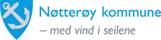 HERSTAD SKOLEFAU referatDato: Onsdag 08.04.2015 kl 1900-21.00Sted: Personalrommet Herstad skoleDeltakere:Leder Irene L. GrytnesReferent Stine KværnøTil stedet:1.trinn: Kirsten Slotte Birkeland2.trinn: Lise Øvrum 3.trinn: A Rolf Marthinsen3.trinn: B Karina Guttormsen4.trinn: Forfall5.trinn: Jamina Heggedal (vara)6.trinn: Irene L. Grytnes7.trinn: Anette Gaarden AGENDAGodkjenning av innkalling og referatInformasjon fra rektor/skolenGjennomgang av skolens reglementStatus 17.mai komiteenSøknad om støtte fra 1.trinn, 7.trinn og Kristin Ris på vegne av personalet.Status på hvert trinn ansv klassekontakteneNKFU, ansv SteffenReferat fra møte i Herstad Vel, ansv LiseMøteplanEventueltInnkalling og referat godkjent.Informasjon fra rektor: Avisskriveriene som har vært om Herstad vil bli tatt opp på neste SU møte. Rektor kan aldri kommentere enkeltelever/grupper.Skolen har som alltid et stramt budsjett og begrenset med ressurser. Postene fordeles best mulig.Skolen får tildelt 3200 kr pr elev. Rammene for neste år blir omtrent som i år.«Herstad talenter» var et vellykket arrangement med høy stemning.Alle lærere skal ha ny arbeidstidsavtale. Det blir trolig lite endring.Hypernet kommer som nytt skoleadministrasjonssystem. Kabal for neste år legges disse dager. Elevenes behov kommer alltid først.Neste års 1.klasse teller 21 barn, og det utløser 2 lærerstillinger.Neste år blir det ny plan for timefordeling i kommunen:                                         1.- 4.trinn 18,5 t/u og 5.-7.trinn 21,25 t/uVed dødsfall hos foreldre ved skolen følger Herstad kommunale retningslinjer.   En sorgkasse står klar ved behov.Gjennomgang av skolens reglement: Reglementet er under utarbeidelse, og ikke klart.17.mai komiteen kan melde om at de er i rute. Vaktlister sendes ut i uke 16.Tre søknader til FAU om økonomisk støtte: 1. trinn søkte om støtte til en dag til Foldvik familiepark i Stavern, med buss og inngangsbilletter til klassen for til sammen 7.400 kr. FAU kan ikke etterkomme søknaden, men kan dekke en busstur for inntil kr 3000. Det kom opp forslag om f eks Holt gård eller en annen gratis åpen gård.7. trinn søkte om støtte til en Oslo-tur med stort faglig innhold. De skal besøke Nobelsenteret, Stortinget og Slottet. Klassen har gjennom egeninnsats samlet kr 2900 og søker om støtte til buss på kr 4700. Søknaden godkjennes, da FAU ønsker at det gis noe ekstra ifm aktiviteter for 7.trinn.Kristin Ris søkte på vegne av personalet om kr 5000 til et motivasjonsforedrag med Gyrid Beck Solberg. Søknaden godkjennes – dette kommer elevene indirekte til gode. Det forutsettes samarbeid med skolens administrasjon, ifm et slikt tiltak.Status fra trinnene:1.trinn: Fungerer bra. De hadde nylig en ny søndagstur med godt oppmøte. 1. og 2. trinn skal snart ha kartleggingsprøver i regning og lesing. 2. trinn: Trinnet merker bedre arbeidsro med de ekstra ressursene og grepene som er gjort på trinnet. Det er bekymring for at jenter slutter på Herstad, og skolen gjør tiltak for å ta vare på de få jentene på trinnet.3.trinn: En lærer skal snart ut i barselpermisjon, og det er utfordrende å finne gode erstatninger så sent på året. Trinnet har vært gjennom et krevende år. Tiltakspakken som ble satt i sving ble iflg klassekontakten ikke holdt som lovet. Lærerressurser er satt inn og det er en god dialog mellom foreldre og skolens ledelse. Trinnet skal ha kartleggingsprøve i engelsk. 4.trinn: Her er det stille og rolig og en god driv.5.trinn: Miljø – og lærersituasjonen er stabilisert etter de første årene. Trinnet fungerer greit. De gjorde det svakere enn håpet på nasjonale prøver i år.6.trinn: Skryter av engasjerte og dyktige lærere som gjør gode sosiale tiltak for trinnet. De hadde nettopp besøk av en tidligere kokk fra Engø gård med TV Vestfold til stedt.7.trinn: Melder om godt samhold, fine sosiale tiltak. Trinnet har vært heldige med stabil lærerstab gjennom hele skoleløpet. Diskotekene har gått greit. Det var lurt med innskrenket uteområde og ekstra voksne fra 5. og 6.trinn. Tusen takk til de som stilte!Utgår da Steffen ikke var tilstede. Irene møter i neste NKFU.Referat fra møte i Herstad Vel, ved Lise Øvrum: Greit og informativt årsmøte.Møteplan: Neste FAU møte torsdag 28.mai kl 19-21.Eventuelt. Dugnad blir holdt onsdag 6. og torsdag 7.mai.Skal barken betales av kommunen eller FAU? Fortsatt uavklart. Rektor sjekker dette opp igjen.